СЕРДИТЫЙ СНЕГ
Всю зиму
Белый снег
Белел,
А в марте
Взял и почернел.М. СадовскийВЕСНА
Опять весна пришла на дачу.
Ликует солнце. День подрос.
И лишь одни сосульки плачут,
Жалея зиму и мороз.ДЗИНЬ-ЛЯ-ЛЯ
В. Степанов“Дзинь-дзинь-дзинь”, -
Поют капели.
“Ля-ля-ля”, –
поет скворец.
Дзинь-ля-ля!
На самом деле
Наступил
Зиме конец!Г. НовицкаяВЕСНА
К нам весна шагает
Быстрыми шагами,
И сугробы тают под её ногами.
Чёрные проталины
На полях видны.
Видно очень тёплые ноги у весны.И. ТокмаковаВЕСНОЙ
На деревьях –
Ты взгляни, -
Там, где были почки,
Как зеленые огни, Вспыхнули листочки.Н. ГончаровВЕСНА Еще неделя пролетит,
И март капелью зазвенит.
За ним апрель в цветах придет,
И землю солнышко зальет.
По рощам, паркам соловьи
Концерты вновь начнут свои.В. КудлачевС деревьев – кап!
С карнизов – кап!..
Прощайте, холода!
С балконов,с крыш -
Кап-кап! Кап-кап!
Вода! Вода! Вода!
Кап-кап! Кап-кап! -
Со всех сторон
Мелодия слышна.
Звучит капели перезвон:
- Кап-кап! – Весна!- Весна!Ю. ПоляковВЕСНАДва скворца летели,
На березку сели,
Сели и запели, -
Как они летели, как они спешили
С берегов заморских
В край родимый, милый
К беленькой березке! И. МуравейкоВЕСЕЛЫЕ ЛЬДИНКИПод самым карнизом,
Над самым оконцем
Забралось в сосульки
Весеннее солнце.
Сверкая, бегут по сосулькам слезинки…
И тают сосульки – веселые льдинки.И. ДемьяновЛАСТОЧКАУлетела Ласточка
За тридевять земель…
Возвращайся, Ласточка!
На дворе апрель.
Возвращайся, Ласточка!
Только не одна:
Пусть с тобою, Ласточка,
Прилетит Весна!Б.  ЗаходерЗдравствуй, весна!
Вешний цветик в травке новой
Щурит ласковый глазок.
Сел щегленок на кленовый
Зеленеющий сучок.
Любо птичке желтогрудой:
В ясном блеске вышина,
Светит солнце, радость всюду,—
Здравствуй, милая весна!Травка зеленеет,
Солнышко блестит;
Ласточка с весною
В сени к нам летит.
С нею солнце краше
И весна милей…
Прощебечь с дороги
Нам привет скорей!
Дам тебе я зерен,
А ты песню спой,
Что из стран далеких
Принесла с собой…А. Плещеев ВЕСЕННИЙ ДОЖДЬДождь весенний,
Озорной,
Друг наш босоногий
Мчит вприпрыжку
Без дороги
И зовет:
«За мной! За мной!»
И бегут гурьбой
Мальчишки…
Прибаутки, песни, смех! -
Кто ж бежит быстрее всех?
Дождь весенний,
Шалунишка. Н.  АнтоноваВЕСНАГолубенький, чистый
Подснежник-цветок!
А подле сквозистый,
Последний снежок…
Последние слезы
О горе былом
И первые грезы
О счастье ином.
А. МайковАпрель! Апрель!
На дворе звенит капель.
По полям бегут ручьи,
На дорогах лужи.
Скоро выйдут муравьи
После зимней стужи.
Пробирается медведь
Сквозь густой валежник.
Стали птицы песни петь
И расцвел подснежник. С. МаршакУж тает снег, бегут ручьи,
В окно повеяло весною…
Засвищут скоро соловьи,
И лес оденется листвою!Чиста небесная лазурь,
Теплей и ярче солнце стало,
Пора метелей злых и бурь
Опять надолго миновала… А.  ПлещеевЗима недаром злится,
Прошла ее пора -
Весна в окно стучится
И гонит со двора.И все засуетилось,
Все нудит Зиму вон -
И жаворонки в небе
Уж подняли трезвон.Зима еще хлопочет
И на Весну ворчит.
Та ей в глаза хохочет
И пуще лишь шумит… Взбесилась ведьма злая
И, снегу захватя,
Пустила, убегая,
В прекрасное дитя.Весне и горя мало:
Умылася в снегу,
И лишь румяней стала,
Наперекор врагу.Ф.  ТютчевВЕСЕННИЕ ВОДЫЕще в полях белеет снег,
А воды уж весной шумят -
Бегут и будят сонный брег,
Бегут, и блещут, и гласят…
Они гласят во все концы:
“Весна идет, весна идет,
Мы молодой весны гонцы,
Она нас выслала вперед!
Весна идет, весна идет,
И тихих, теплых майских дней
Румяный, светлый хоровод
Толпится весело за ней!..Ф.  ТютчевЕсли снег повсюду тает,
День становится длинней,
Если все зазеленело
И в полях звенит ручей,
Если солнце ярче светит,
Если птицам не до сна,
Если стал теплее ветер,
Значит, к нам пришла весна.Е. КаргановаЧЕРЁМУХА
Черёмуха душистая
С весною расцвела
И ветки золотистые,
Что кудри, завила.Кругом роса медвяная
Сползает по коре,
Под нею зелень пряная
Сияет в серебре.А рядом, у проталинки,
В траве, между корней,
Бежит, струится маленький
Серебряный ручей.Черёмуха душистая,
Развесившись, стоит,
А зелень золотистая
На солнышке горит.Ручей волной гремучею
Все ветки обдает
И вкрадчиво под кручею
Ей песенки поет.С. ЕсенинВЕСНА ИДЁТУтром было солнечно
И совсем тепло.
Озеро широкое
по двору текло.
В полдень подморозило,
Вновь зима пришла,
Затянулось озеро
Корочкой стекла.Расколол я тонкое
Звонкое стекло,
Озеро широкое
Снова потекло.
Говорят прохожие:
-Вот весна идёт!-
А это я работаю,
Разбиваю лёд. А.  БартоВЕСНА ПРИШЛАПо весне набухли почки
И проклюнулись листочки.
Посмотри на ветки клена –
Сколько носиков зеленых!Т. ДмитриевБУМАЖНЫЙ ЛЕДОКОЛ
Толстяки-снеговики
Похудели от тоски.
Тают прямо на глазах,
Причитают: – Ох! Ах!
И до слез печалятся,
Что зима кончается.
А весна уже не ждет,
А мальчишки строят флот, -
На бумажном ледоколе
Зайчик солнечный плывет!П. СинявскийВЕСЕННИЕ ЧАСИКИ
Тюки-тюки, тюки-так –
Звон веселый слышен.
Это часики весна
Завела под крышей.
Тюки-тюки, тюки-так –
Счет ведет капели.
На гнездовья точно в срок
Гуси прилетели.
И шумят мне ручейки
На весенней стежке:
- Выходи, малыш, гулять!
Надевай сапожки! Т. ДмитриевВЕСНА
Весна пришла по снежному,
По влажному ковру,
Рассыпала подснежники,
Посеяла траву.
Барсучьи семьи к сроку
Из норок подняла,
Березового соку
Ребятам раздала.
В берлогу заглянула:
- А ну, вставай, медведь! –
На веточки дохнула –
Пора зазеленеть!
Теперь весна-красавица
Зовет со всех концов
Гусей, стрижей и аистов,
Кукушек и скворцов.К. КубилинскасВЕСНА ПРИШЛА
Весна пришла, сосульками
Карнизы украшая.
Ручьи задорно булькают,
Сугробы подмывая.
Забыв морозы прежние,Без сил свалилась набок
Заплаканная снежная
Подтаявшая баба.
Зиме совсем недужится –
Пора ей в путь сбираться…
И солнце в каждой лужице
Готово искупаться!
И меж снегами влажными
Пробив себе окошки,
Подснежники отважные
Уже встают на ножки!Е. СтюартКРАСКИ ВЕСНЫ
Снова нет ручьям покоя –
День и ночь журчат в кустах.
Ходит солнце золотое
В чистых-чистых небесах.Льет лучи на лес и луг
И на все цветы вокруг:
Розовые, синие,
Голубые, красные,
Как один – красивые,
Хоть и очень разные.Б. АсаналисаПОМОЩНИКИ ВЕСНЫ
Леня с Петей,
Взяв лопаты,
Помогать пришли весне.
Разбивают лед ребята
И разбрасывают снег.
Посмотрел на них с укором
Снеговик из-под ведра:
- Этак мне придется скоро
Убираться со двора!Г. ЛадонщиковРАННЕЙ ВЕСНОЙ
Гули-гули голуби
Сели возле проруби.
Ворковали:
- Гуль-гуль…
Речка пела:
- Буль-буль…
Таял снег в лугах, в полях,
Голубели ночки,
На прибрежных тополях
Набухали почки,
У весенней проруби
Голубели голуби. А. ПрокофьевСАЛЮТ ВЕСНЕ
Ударил гром двенадцать раз
И замер в стороне.
Природа отдала приказ
Салютовать весне.Приказ – черемухе цвести,
Крапиве быть не злой,
Дождю дорожки подмести
Серебряной метлой.Чтоб каждый кустик был певуч,
Всем птицам звонче петь,
А солнцу выйти из-за туч
И веселее греть!З. АлександроваЛАСТОЧКА
Ласточка примчалась
Из-за синя моря,
Села и запела:
“Как февраль ни злися,
Как ты, март, ни хмурься,
Будь хоть снег, хоть дождик –
Все весною пахнет!”А. МайковЦВЕТ ВЕСНЫ
На дворе стоит весна!
После зимней лютой стужи
Просыпается от сна
Вся природа. Даже лужи
Не покроет лед за ночь,
Гонит солнце зиму прочь!Набухают соком почки,
И зеленые листочки
Скоро в струях ветерка
Заиграют! А пока
Цвета солнца у реки
Появились огоньки!Все! Закончились морозы!
Распускаются мимозы!В. КосовицкийНа иве распустились почки,
Берёза слабые листочки
Раскрыла – больше снег не враг.
Трава взошла на каждой кочке,
Заизумрудился овраг.К. БальмонтЭто утро, радость эта,
Эта мощь и дня и света,
Этот синий свод,
Этот крик и вереницы,
Эти стаи, эти птицы,Этот говор вод,
Эти ивы и березы,
Эти капли – эти слезы,
Этот пух – не лист,Эти горы, эти долы,
Эти мошки, эти пчелы,
Этот зык и свист,
Эти зори без затменья,Этот вздох ночной селенья,
Эта ночь без сна,
Эта мгла и жар постели,
Эта дробь и эти трели,
Это всё – весна.А. ФетВЕСНА
Динь! Дон!
Динь! Дон!Это что за нежный звон?
Это пролесок-подснежник
Улыбается сквозь сон!Это чей пушистый луч
Так щекочет из-за туч,
Заставляя малышей
Улыбаться до ушей?Это чья же теплота,
Чья такая доброта
Заставляет улыбаться
Зайца, кyрицy, кота?И по какому поводу?
Идёт Весна
По городу!
И y пyделя – yлыбка!
И в аквариyме рыбка
Улыбнyлась из водицы
Улыбающейся птице!Вот и полyчается,
Что не помещается
На одной странице
Улыбка необъятная, -
До чего приятная!Вот такой длины,
Вот такой ширины!
А по какомy поводy?
Идёт Весна
По городy!Весна Мартовна Подснежникова,
Весна Апрелевна Скворешникова
Весна Маевна Черешникова! А.  Фет***
Листики проснулись
Выбрались из почек
Первые листочки,
Радуются солнцу,
Не поймут со сна:
- Неужели это…
Неужели лето?
- Нет, еще не лето,
Но уже – весна! В. ДанькоПОСЛЕ ПОЛОВОДЬЯ
Прошли дожди, апрель теплеет,
Всю ночь – туман, а поутру
Весенний воздух точно млеет
И мягкой дымкою синеет
В далёких просеках в бору.
И тихо дремлет бор зелёный,
И в серебре лесных озёр
Ещё стройней его колонны,
Ещё свежее сосен кроны
И нежных лиственниц узор!И. БунинНОЧЬ И ДЕНЬ
Ночь зимой – как чёрный кот,
День- как серенькая мышь,
Но весна, весна идёт,
Ярко, звонко каплет с крыш.
Уж морозу не сдержать
Шумной радости ручьёв,
Стали птицы прилетать,
Звонче щебет воробьёв.
Исчезают тьма и тишь,
И теперь наоборот:
Ночь – как серенькая мышь,
День – большой, блестящий кот.П. Соловьёва***
С талым снегом унеслась зима,
И весна пылает над порогом
В лунный цвет раскрашены дома,
В лунный цвет раскрашена дорогаВ эту ночь все улицы тихи,
В эту ночь сады стоят безмолвно.
Я опять пишу тебе стихи,
Несмотря на давнюю размолвку.Словно к долгожданному цветку,
Наклоняются к бумаге руки.
И ложится тихо на строку
Тень твоя, отвергшая разлуку.***
Гонимы вешними лучами,
С окрестных гор уже снега
Сбежали мутными ручьями
На потопленные луга.
Улыбкой ясною природа
Сквозь сон встречает утро год;
Синея, блещут небеса.
Ещё прозрачные, леса
Как будто пухом зеленеют… А. ПушкинВЕСНА, ВЕСНА!
Весна, весна! как воздух чист!
Как ясен небосклон!
Своей лазурию живой
Слепит мне очи он.Весна, весна! как высоко
На крыльях ветерка,
Ласкаясь к солнечным лучам,
Летают облака!Шумят ручьи! блестят ручьи!
Взревев, река несет
На торжествующем хребте
Поднятый ею лед!Еще древа обнажены,
Но в роще ветхий лист,
Как прежде, под моей ногой
И шумен и душист.Под солнце самое взвился
И в яркой вышине
Незримый жавронок поет
Заздравный гимн весне.Что с нею, что с моей душой?
С ручьем она ручей
И с птичкой птичка! с ним журчит,
Летает в небе с ней!Зачем так радует ее
И солнце и весна!
Ликует ли, как дочь стихий,
На пире их она?Что нужды! счастлив, кто на нем
Забвенье мысли пьет,
Кого далеко от нее
Он, дивный, унесет! Е. БаратынскийПРИХОД ВЕСНЫ
Зелень нивы, рощи лепет,
В небе жаворонка трепет,Теплый дождь, сверканье вод,-
Вас назвавши, что прибавить?Чем иным тебя прославить,
Жизнь души, весны приход?В. ЖуковскийВЕСНУШКИ
Проходила весна
По опушке
Сквозь весенние
Синие сны,
И тихонько светились
Веснушки
На лице у девчонки
Весны.
Шла девчонка
В зелёной юбчонке,
Голубою росою звеня.
И, завидуя
Рыжей девчонке,
Незаметно
Вздохнула земля.
И не зря
В это вешнее утро
Там, где лёгкие ножки
Прошли,
Расцвели одуванчики,
Будто
Золотые веснушки
Земли. В. ОрловВЕСЕННЯЯ ГРОЗА
Люблю грозу в начале мая,
Когда весенний, первый гром,
Как бы резвяся и играя,
Грохочет в небе голубом.Гремят раскаты молодые,
Вот дождик брызнул, пыль летит,
Повисли перлы дождевые,
И солнце нити золотит.С горы бежит поток проворный,
В лесу не молкнет птичий гам,
И гам лесной, и шум нагорный-
Все вторит весело громам.Ты скажешь: ветреная Геба,
Кормя Зевесова орла,
Громокипящий кубок с неба,
Смеясь, на землю пролила. Ф.ТютчевВЕСНА
Зима недаром злится,
Прошла её пора -
Весна в окно стучится
И гонит со двора.И всё засуетилось,
Всё нудит зиму вон -
И жаворонки в небе
Уж подняли трезвон.Зима ещё хлопочет
И на Весну ворчит.
Та ей в глаза хохочет
И пуще лишь шумит…Взбесилась ведьма злая
И, снегу захватя,
Пустила, убегая,
В прекрасное дитя…Весне и горя мало:
Умылася в снегу
И лишь румяней стала
Наперекор врагу. Ф. ТютчевВЕСЕННИЕ ВОДЫ
Ещё в полях белеет снег,
А воды уж весной шумят -
Бегут и будят сонный брег,
Бегут и блещут и гласят…
Они гласят во все концы:
“Весна идёт, весна идёт!
Мы молодой весны гонцы,
Она нас выслала вперёд!”
Весна идёт! Весна идёт!
И тихих, тёплых майских дней
Румяный светлый хоровод
Толпится весело за ней. Ф.Тютчев***
Весна! выставляется первая рама -
И в комнату шум ворвался,
И благовест ближнего храма,
И говор народа, и стук колеса.Мне в душу повеяло жизнью и волей:
Вон – даль голубая видна…
И хочется в поле, в широкое поле,
Где, шествуя, сыплет цветами весна! А. МайковВОТ УЖ СНЕГ ПОСЛЕДНИЙ
В ПОЛЕ ТАЕТ…
Вот уж снег последний в поле тает,
Теплый пар восходит от земли,
И кувшинчик синий расцветает,
И зовут друг друга журавли.Юный лес, в зеленый дым одетый,
Теплых гроз нетерпеливо ждет;
Все весны дыханием согрето,
Все кругом и любит и поет;Утром небо ясно и прозрачно,
Ночью звезды светят так светло;
Отчего ж в душе твоей так мрачно
И зачем на сердце тяжело?Грустно жить тебе, о друг, я знаю,
И понятна мне твоя печаль:
Отлетела б ты к родному краю
И земной весны тебе не жаль… А.ТолстойВЕСНА
Опять весной в окно мое пахнуло,
И дышится отрадней и вольней…
В груди тоска гнетущая заснула,
Рой светлых дум идет на смену ей.Сошли снега… Оковы ледяные
Не тяготят сверкающей волны…
И плуга ждут далекие, немые
Поля моей родимой стороны.О, как бы мне из этих комнат душных
Скорей туда хотелось – на простор,
Где нету фраз трескучих и бездушных,
Где не гремит витий продажных хор.В поля! в поля! знакомая природа
К себе красой стыдливою манит…
В поля! там песнь воскресшего народа
Свободная и мощная звучит. А. ПлещеевВЕСНА (УЖ ТАЕТ СНЕГ…)
Уж тает снег, бегут ручьи,
В окно повеяло весною…
Засвищут скоро соловьи,
И лес оденется листвою!Чиста небесная лазурь,
Теплей и ярче солнце стало,
Пора метелей злых и бурь
Опять надолго миновала.И сердце сильно так в груди
Стучит, как будто ждет чего-то,
Как будто счастье впереди
И унесла зима заботы!Все лица весело глядят.
“Весна!”- читаешь в каждом взоре;
И тот, как празднику, ей рад,
Чья жизнь – лишь тяжкий труд и горе.Но резвых деток звонкий смех
И беззаботных птичек пенье
Мне говорят – кто больше всех
Природы любит обновленье! А. ПлещеевПОДСНЕЖНИК
У занесённых снегом кочек,
Под белой шапкой снеговой,
Нашли мы синенький цветочек,
Полузамёрзший, чуть живой.
Наверно, жарко припекало
Сегодня солнышко с утра.
Цветку под снегом душно стало,
И он подумал, что пора,
И вылез… Но кругом всё тихо,
Соседей нет, он первый здесь.Его увидела зайчиха.
Понюхала, хотела съесть.
Потом, наверно, пожалела:
Уж больно тонок ты, дружок!
И вдруг пошёл пушистый, белы
Холодный мартовский снежок.
Он падал, заносил дорожки…
Опять зима, а не весна,
И от цветка на длинной ножке
Лишь только шапочка видна.
И он,от холода синея.
Головку слабую клоня,
Сказал: “Умру, но не жалею:
Ведь началась весна с меня!” 3. АлександроваЯ ЖДУ
Я жду, когда растает снег,
И залетают всюду мушки,
И огласят заросший брег
Нестройным кваканьем лягушки,
Когда распустится сирень,
Проглянет ландыш ароматный,
И освежится жаркий день
Грозой нежданной, благодатной.Я жду, когда в полях свирель
Вдруг запоет неприхотливо,
И ей угрюмый коростель
Ответит дерганьем пугливо.
Я жду, а снег идет сильней,
Трещат суровые морозы…
О лето, где ты? Где стрекозы?
Где голосистый соловей? М. ЧеховБУШУЕТ ПОЛАЯ ВОДА
Бушует полая вода,
Шумит и глухо, и протяжно.
Грачей пролётные стада
Кричат и весело, и важно.Дымятся чёрные бугры,
И утром в воздухе нагретом…
Густые белые пары
Напоены теплом и светом.А в полдень лужи под окном
Так разливаются и блещут…
Что ярким солнечном теплом
По залу зайчики трепещут. И. БунинВСЕ ТЕМНЕЙ
И КУДРЯВЕЙ БЕРЕЗОВЫЙ ЛЕС…
Все темней и кудрявей
березовый лес зеленеет;
Колокольчики ландышей
в чаще зеленой цветут;
На рассвете в долинах
теплом и черемухой веет,
Соловьи до рассвета поют.Скоро Троицын день,
скоро песни, венки и покосы…
Все цветет и поет,
молодые надежды тая…
О весенние зори
и теплые майские росы!
О далекая юность моя!И. Бунин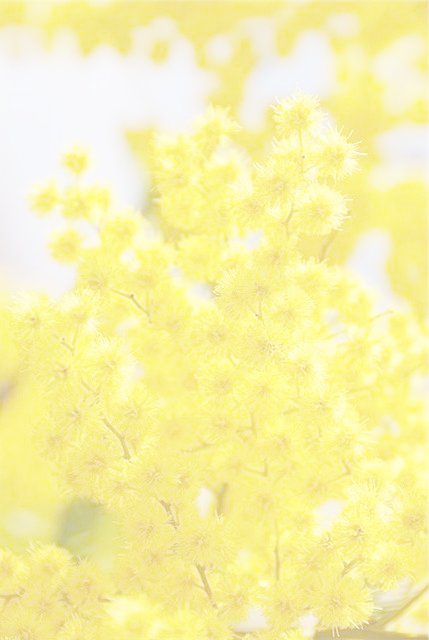 